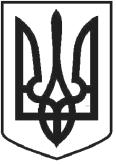 УКРАЇНАЧОРТКІВСЬКА МІСЬКА РАДА СОРОК ВОСЬМА СЕСІЯ СЬОМОГО СКЛИКАННЯРІШЕННЯвід 11 грудня2018року№1300м. ЧортківПро надання дозволу громадянам на складання технічної документації із землеустрою щодо встановлення(відновлення) меж земельної ділянки в натурі (на місцевості)Розглянувши заяви громадян, відповідно до ст. 12, 83, 118, 120, 121, 122 Земельного кодексу України, ст.55 Закону України «Про землеустрій», керуючись п.34 ч.1 ст.26 Закону України «Про місцеве самоврядування в Україні», міська радаВИРІШИЛА:1.Надати дозвіл на складання технічної документації із землеустрою щодо встановлення (відновлення) меж земельної ділянки в натурі (на місцевості) у власність (оренду) громадянам:1.1.Дзюбі Галині Романівні для будівництва і обслуговування житлового будинку, господарських будівель і споруд (присадибна ділянка) площею -0,0611 га по вул. Івана Виговського,10 в м. Чорткові у власність.1.2.Задорожній	Ганні Ярославівні для будівництва і обслуговуванняжитлового будинку,  господарських будівель і споруд (присадибна ділянка)площею - 0,1000 га по вул. Фредеріка Шопена,164 в м. Чорткові у власність.1.3.Смук	Ганні  Михайлівні  для  будівництва  і  обслуговуванняжитлового будинку,  господарських будівель і споруд (присадибна ділянка)площею - 0,0336 га по вул. Сім’ї Юрчинських,17-А в м. Чорткові у власність.1.4.Федиків	Галині Степанівні для будівництва і обслуговуванняжитлового будинку,  господарських будівель і споруд (присадибна ділянка)площею - 0,0698 га по вул. Замкова,26 в м. Чорткові у власність.1.5.Федорчуку Тадею Дмитровичу, Федорович Марії Дмитрівні для будівництва і обслуговування житлового будинку, господарських будівель і споруд (присадибна ділянка) площею - 0,1000 га по вул. Богдана Хмельницького,50 в м. Чорткові у спільну сумісну власність.1.6.Федорчуку Тадею Дмитровичу для ведення особистого селянського господарства площею - 0,1159 га по вул. Богдана Хмельницького в м. Чорткові у власність.1.7.Чекаловській	Вікторії	Володимирівні,	Опацькій	ТетяніАнатоліївні для будівництва і обслуговування житлового будинку, господарських будівель і споруд (присадибна ділянка) площею - 0,0602 га по вул. Надрічна,86 в м. Чорткові в оренду.1.8.Юзишену Василю Івановичу, Юзишен Ользі Йосифівні для будівництва і обслуговування житлового будинку, господарських будівель і споруд (присадибна ділянка) площею - 0,0600 га по вул. Івана Огієнка,16 в м. Чорткові у спільну сумісну власність.2.Технічну документацію із землеустрою щодо встановлення (відновлення) меж земельної ділянки в натурі (на місцевості) громадянам подати для розгляду та затвердження у встановленому законодавством порядку.3.Копію рішення направити заявникам.4.Контроль за виконанням рішення покласти на постійну комісію з питань містобудування, земельних відносин, екології та сталого розвитку міської ради.Cекретар міської ради	Я.П. ДЗИНДРА